令和６年４月２６日保護者の皆様大阪府立豊中支援学校校長　平井　晋也働き方改革に係る学校閉庁日　および
平日時間外の学校への連絡方法について（お知らせ）日ごろは、本校の教育活動にご理解ご協力をいただき、ありがとうございます。さて、本校では教職員の働き方改革の観点から、令和６年度におきましては、次の通り学校閉庁日を設定いたします。学校閉庁日　：　令和６年８月10日(土)～14日(水)　　　　　　　　令和６年12月29日(日)～令和７年１月３日（水）学校閉庁日期間中は、原則として学校の教職員は不在となります。お電話もつながりませんので、ご理解をお願いいたします。また、同様の観点から、平日の電話対応時間帯を次の通りとさせていただいております。平日電話対応時間　：　８時30分～17時00分電話対応時間帯以外の連絡につきましては、「平日夜間・休日の連絡フォーム」を用意しておりますので、ご利用ください。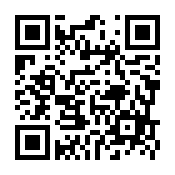 https://forms.gle/oFBSPaKXBCe6Jcoo7また、上記以外にも緊急時は次のとおり府教育庁で対応いたします。緊急連絡先（原則、午前９時から午後６時まで。ただし土曜日、日曜日、祝日及び12月29日～１月３日は除きます。）大阪府教育庁 教育振興室 支援教育課　  電話：06-6944-9362